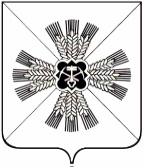 КЕМЕРОВСКАЯ ОБЛАСТЬ АДМИНИСТРАЦИЯ ПРОМЫШЛЕННОВСКОГО МУНИЦИПАЛЬНОГО ОКРУГАПОСТАНОВЛЕНИЕот «12» января 2021 г. № 2-П пгт. ПромышленнаяО проведении осмотра здания в целях оценки его технического состояния и надлежащего технического обслуживания в соответствии с требованиями технических регламентов к конструктивным и другим характеристикам надежности и безопасности объектовНа основании Федерального закона от 06.10.2003 № 131-ФЗ                        «Об общих принципах организации местного самоуправления в Российской Федерации», статьи 55.24 Градостроительного кодекса Российской Федерации, Устава муниципального образования Промышленновский муниципальный округ Кемеровской области - Кузбасса, решения Совета народных депутатов Промышленновского муниципального округа от 30.04.2020 № 116  «Об утверждении порядка проведения осмотров зданий, сооружений в целях оценки их технического состояния и надлежащего технического обслуживания в соответствии с требованиями технических регламентов к конструктивным и другим характеристикам надежности и безопасности объектов, расположенных на территории муниципального образования Промышленновский муниципальный округ», в целях оценки их технического состояния и надлежащего технического обслуживания в соответствии с требованиями технических регламентов к конструктивным и другим характеристикам надежности и безопасности объектов:1. Провести осмотр здания административно - хозяйственного корпуса, расположенное по адресу: пгт. Промышленная, ул. Некрасова, № 2, 12.01.2020 в 16-00.2. Осмотр здания осуществить комиссии о проведении осмотров зданий, сооружений в целях оценки их технического состояния                                      и надлежащего технического обслуживания в соответствии с требованиями технических регламентов к конструктивным и другим характеристикам надежности и безопасности объектов, расположенных на территории Промышленновского муниципального округа.3. Утвердить состав комиссии о проведении осмотра здания в целях оценки его технического состояния и надлежащего технического обслуживания в соответствии с требованиями технических регламентов                         к конструктивным и другим характеристикам надежности и безопасности объектов, расположенных на территории Промышленновского муниципального округа, согласно приложению № 1 к настоящему постановлению.4. Разместить настоящее постановление на официальном сайте администрации Промышленновского муниципального округа в сети Интернет.5. Контроль за исполнением настоящего постановления возложить                      на первого заместителя главы Промышленновского муниципального округа В.Е. Сереброва.6.  Постановление вступает в силу со дня подписания.Исп. Ю.А. КрыловаТел. 74734Состав комиссии о проведении осмотра здания в целях оценки его технического состояния и надлежащего технического обслуживания в соответствии с требованиями технических регламентов к конструктивным и другим характеристикам надежности и безопасности объектов, расположенных на территории Промышленновского муниципального округаПредседатель комиссииЗаместитель председателя комиссииСекретарь комиссииЧлены комиссии2ГлаваПромышленновского муниципального округа Д.П. ИльинПриложение № 1к постановлению администрации Промышленновского муниципального округаот  «____»                    № ______Серебров Виктор Ефремович  - первый заместитель  главы Промышленновского муниципального округаЗарубин Артем Анатольевич   - начальник Управления                                         по жизнеобеспечению  и строительству администрации Промышленновского муниципального округаКрылова Юлия Анатольевна   - начальник отдела по архитектуре                           и градостроительству администрации Промышленновского муниципального округаУдовиченко Наталья Викторовна- председатель комитета по управлению муниципальным имуществом администрации Промышленновского муниципального округаДзалбо Константин Валерьевич- начальник ГО, ЧС и мобилизационной подготовки администрации Промышленновского муниципального округаПлюснин Иван Александрович- главный специалист отдела по жилищно-коммунальному хозяйству, дорожному хозяйству и благоустройству Управления                                         по жизнеобеспечению  и строительству администрации Промышленновского муниципального округаНачальник территориального отдела - в соответствии с территориальным расположениемШевченко Владимир Витальевич- начальник филиала Промышленновского РЭС ПО ЦЭС филиала ПАО «МРСК Сибири» - «Кузбассэнерго - РЭС»                       (по согласованию)Минаков Александр Сергеевич- генеральный директор ООО «ПКС» (по согласованию)Виданов Владимир Николаевич- директор филиала «Энергосеть»                         пгт. Промышленная ОАО «КЭнК» (по согласованию)Черданцев Эрик Юрьевич- начальник территориального отдела Роспотребнадзора по Кемеровской области в Крапивинском и Промышленновском районах (по согласованию)Участковый уполномоченный полиции- в соответствии с территориальным расположением (по согласованию)Первый заместитель главы Промышленновского муниципального округаВ.Е. Серебров